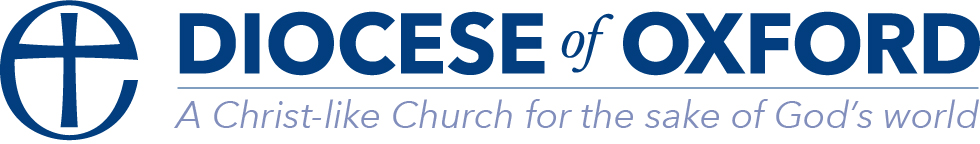 Ministerial Development Review Review Evaluation Date of Review:Period under Review:Benefice:Name of Reviewee (optional):Name of Reviewer (optional):What was your overall experience of the review process this year? (please tick)Very Helpful □		Helpful	□			Unhelpful□Comments/Suggestions:How helpful was the Reviewer?Very Helpful □		Helpful	□			Unhelpful□Comments/Suggestions:How helpful was the administrative process around the review?Very Helpful □		Helpful	□			Unhelpful□Comments/Suggestions:Thank you. Your comments will help our ongoing commitment to quality control and improvement of the MDR system. You are invited to evaluate your Ministerial Development Review (MDR) so that we continue to improve our scheme. Please use this form to tell us about your experienceIt is helpful if you identify yourself and the Reviewer in order to help us respond to any issues that you raise, but this is not necessary if you prefer to remain anonymous.Please return this form to the HR team: helen.walker@oxford.anglican.org or by post to Helen Walker, HR Adviser, Church House, Langford Locks, Kidlington, Oxford, OX5 1GF